Непосредственно образовательная деятельность в старшей группе для детей с ОНР Звуки «В», «В*»,буква ВУчитель- логопедДемаринского МКДОУ ОРВд/с № 18 «Ёлочка»Зырянова О.Н.Задачи:Обучающие:-Продолжить знакомство со звуками «В» и «В*», учить давать характеристику звуков;- формировать навыки фонематического восприятия;- закрепить умение находить место звука в слове;- учить различать твёрдый и мягкий согласные звуки;- познакомить с буквой В;развивающие:- развивать мышление, произвольное внимание;- развивать графические навыки.Образовательная область:Коммуникация.Материал: карточки со схемами звуков; модели звуков (карточки): «в, м, п, н, б, д, т, а,о, у, и, ы, э»; карточки «Место звука в слове»; предметные картинки на изучаемый звук; карточки с «наложенными» рисунками (на различение звуков «В», «В*»); карточки- ребусы; бархатная бумага; шерстяная нитка.Ход образовательной деятельности.1.Организационный этап.Логопед: Ребята, сегодня я получила необычное письмо. Адрес указан наш, старшая группа, а вот от кого пришло это письмо - нам предстоит узнать, выполнив все задания.Сегодня вы, ребята, самиПойдёте волшебными путямиПо очень необычной странеИ побываете там везде!Все звуки речи там живут, Они давно вас ждут.Вы попадёте в их владенья,И вам должно хватить уменьяВсе испытания пройти,Не сбившись с верного пути! 2.Повторение пройденного материала.Логопед:- Когда мы произносим слова, что мы слышим? (звуки). - чем отличается звук от буквы? (звуки мы слышим и произносим, а буквы видим и пишем).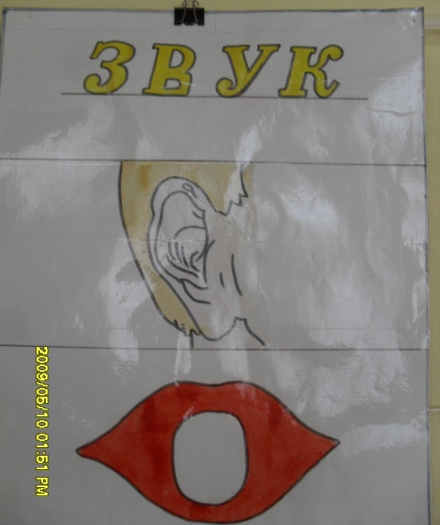 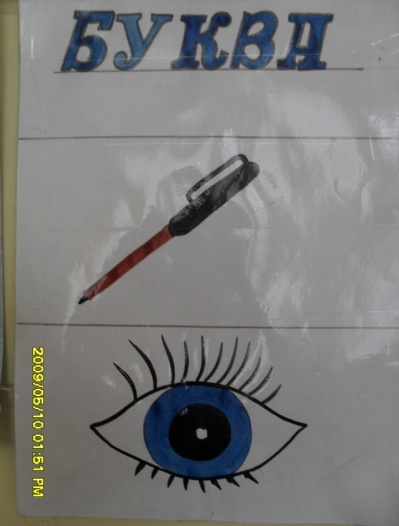 - Какие бывают звуки? (гласные и согласные).- Почему звуки называются «Гласными». (когда мы их произносим, воздушная струя не встречает преграду).Гласные тянутся песенкой звонкой,Могут заплакать и закричать,Могут в кроватке баюкать ребёнка,Но не желают свистеть и ворчать!- Назовите гласные звуки.- Назовите согласные звуки.- Почему они называются «Согласными»? (когда мы их произносим, воздушная струя встречает преграду).А согласные согласны шелестеть, ворчать, свистеть,даже фыркать и шипеть,но не хочется им петь!- Какую преграду встречает воздушная струя, когда мы произносим звуки «М», «П», «Б»? (губы).- Какую преграду встречает воздушная струя, когда мы произносим звуки «Т», «Д», «Н»? (язычок).3.Сопоставление звуков по артикуляционно - акустическим признакам.- Поиграем в игру «Я знаю много имён мальчиков и девочек».- Я знаю много имён мальчиков и девочек: Ваня, Вася, Валера, Василиса, Влада, Валя.- Какой чаще всего повторялся звук?  («В»)Логопед: Вика, Вероника, Виктор.- Какой чаще всего повторялся звук?  («В*»)Логопед: Сегодня мы продолжим знакомство со звуками «В», «В*» и познакомимся с буквой В .     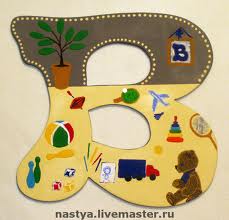 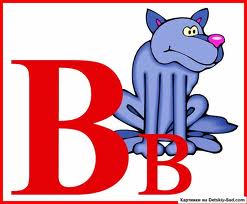 Зубками мы нижнюю губу прикусим,Между ними голосок пропустим.Логопед выкладывает на наборном полотне модель звуков «В» и «В*», произносит звуки. Вместе с детьми дают характеристику звукам:«В»- согласный, твёрдый, звонкий. «В*»- согласный, мягкий, звонкий.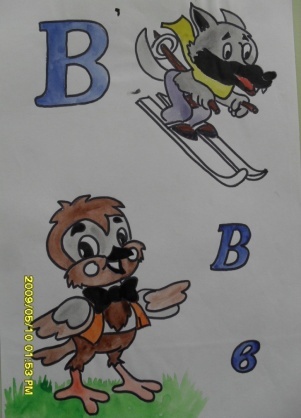 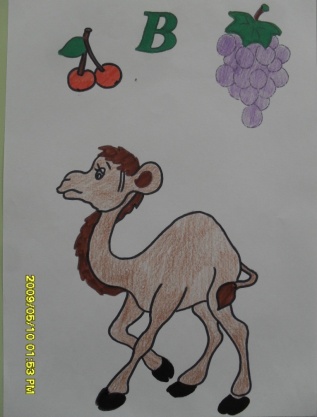 - Чем отличаются звуки? (Звук «В»-твёрдый, звук «В*»- мягкий)- Что общего? Звуки «В» и «В*» согласные, звонкие)- Докажите что звуки «В» и «В*» согласные. (Когда мы их произносим, воздушная струя встречает преграду - нижнюю губу и верхние зубы.)Развитие фонематического слуха.- Давайте поиграем в игру.* Хлопните в ладоши, когда услышите звук «В».* Топните правой ногой, когда услышите звук «В*».(Логопед сначала называет звуки, а затем слоги.)- Молодцы!Игра «Сигнальщики».- Я назову слова на звук «В» или «В*». Когда услышите слово, в котором первый звук «В»- поднимите карточку- модель звука «В». Когда услышите слово, где первый звук «В*»- поднимите карточку- модель звука «В*». (Вилка, воробей, виноград, водопад, Ваня, вагон, вешалка.)Определение места звука в слове.Звуки «В» и «В*» прячутся в словах. Определите, где прячется звук в слове (в начале, середине, конце).Логопед раздаёт детям предметные картинки:«В»- самовар, ваза, валенки, волк, вода, сливы, неваляшка;«В*»- весы, ведро, вертолёт, цветы, телевизор, медведи.Дети называют изображения на карточках и определяют место звуков «В» и «В*» в  словах.Развитие навыков фонематического анализа, внимания, памяти.- Ребята, рассмотрите свои карточки.- Определите, какой в слове первый звук- «В» или «В*»?- Какое слово лишнее? Почему?Детям выдают карточки с рисунками: валенки, вилки, верблюд; веник, воробей, виноград; варежки, веер, вертолёт; ветка, весы, ваза; вата, верблюд, виноград.В каждой группе ребята находят лишнее слово и объясняют свой выбор.4.Развитие навыков фонематического анализа.Игра «Измени слово» (с мячом)- Замените первый звук слова на звук «В» или «В*», чтобы получилось новое слово:                             Полк- Волк                        Пилка- Вилка                             Корона- Ворона                 Щенок- Венок                           Грач- Врач                       Десна- Весна                           Газы- Вазы                       Митя- Витя                           Мыть- Выть                      Метка- Ветка                           Голос- Волос                    Пеликан- ВеликанРазвитие навыков фонематического анализа, деление слов на слоги, составление простого распространенного предложения.Игра «Путаница»- Посмотрите на эту путаницу, назовите все предметы, которые вы увидели.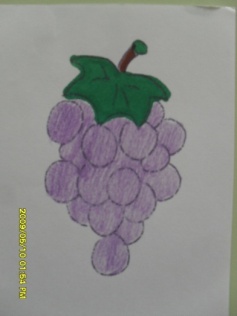 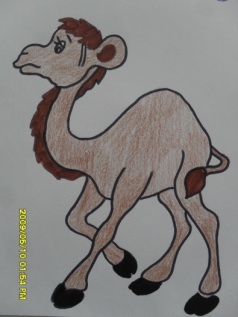 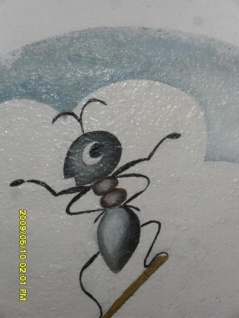 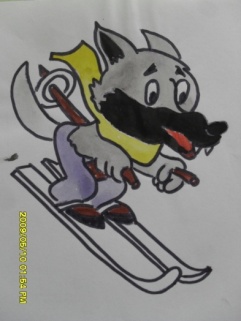 - Правильно ли, что все слова начинаются на звук «В*»?Первый - Какое слово лишнее? (Волк)- Почему это слово лишнее? (В слове волк первый звук «В»- согласный, твёрдый, звонкий. В остальных словах первый звук «В*»- согласный, мягкий, звонкий.).- Давайте разделим слово волк на слоги (хлопками). Произнесите слово по слогам. Сколько слогов в этом слове?  (В этом слове один слог).- Составьте предложение с этим словом. (волк- хищное животное.)- Сколько слов в предложении? (В предложении три слова).- Назовите первое (второе…) слово. (Ответы детей).5.Знакомство с буквой.«В- буква очень важная, воображала страшная      Грудь колесом, живот надут, Как будто нет важнее тут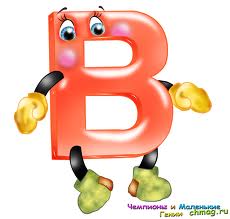 Логопед выкладывает на наборном полотне букву В.Дети выкладывают букву В на бархатной бумаге из шерстяных ниток.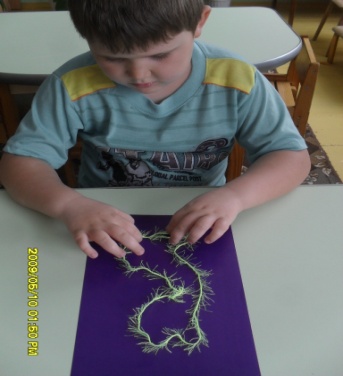 6.Итог занятия.- С какими звуками продолжили знакомство?- С какой буквой познакомились?- А какое задание было самым трудным?- Какое задание понравилось больше всего?- Мы с вами выполнили много заданий. А кто прислал нам это письмо мы так и не узнали.Логопед открывает конверт и достаёт карточку с ребусом.- Имя зашифровано. По первым буквам слов мы узнаем имя (слова: ваза, облако, волк, аист).- Вова- выпускник нашего детского сада. Сейчас он учится в школе и решил прислать нам письмо. Вам понравились задания, которые прислал Вова?- Когда вы пойдёте в школу и научитесь писать и читать, тоже будете присылать нам письма с интересными заданиями.